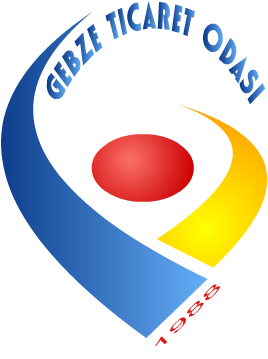 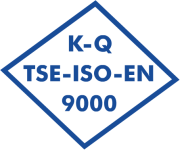 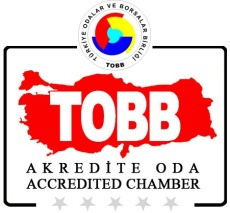  (10.05.2017)BASIN BİLDİRİSİ“GEBZE TİCARET ODASI” Yönetim Kurulu Başkanı NAİL ÇİLER, “ANNELER GÜNÜ”nü Bir Açıklama Yaparak Kutladı.	Kendilerini evlatlarına adayarak, onları yarınlara en iyi şekilde hazırlamak için gayret gösteren annelerimiz, toplumu şekillendirecek bireyleri sabır, fedakârlık, hoşgörü, karşılıksız sevgi ve şefkat duygularıyla hayata katarak, “insanlığa” yön verirler. Onların bu yoldaki rehberleri sevgidir ve bizi millet yapan değerlerin her birimizde hayat bulmasında başrolde olan yine annelerimizdir. 	Bir devri bitirip, bir devri başlatan kahramanlık destanlarında, Kurtuluş Savaşı’mızda ve daha nice mücadelede annelerimizi görürüz. Nitekim 5 Mayıs 1955’te kutlanan “Anneler Günü”nde, yılın annesi olarak 93 harbinin kahramanlarından 98 yaşındaki Erzurumlu Nene Hatun seçilmiştir.	Kadınlarımızın istihdamdaki oranının yüzde 33'lere yükseldiği günümüzde, bu oranların yüzde 40'lara çıkarılması ve istihdam edilen çalışan anne oranının korunarak arttırılmasına yönelik uygulamalar da “annelerimizin” çalışma hayatındaki varoluşlarını desteklerken; kendine güvenen, bilinçli, üretken nesiller yetiştirilmesinde öncü rol üstlenen annelerimizin, iş hayatında da verimliliklerinden faydalanılmak istenildiğini göstermektedir. 	Karşılıksız sevgiyle bizleri yetiştiren tüm annelerimizin “Anneler Günü”nü kutlar, onlara gerekli özen, sevgi ve saygıyı göstermeyi ömrümüzün tüm günlerine yaymamız gerektiğini hatırlatarak, tüm annelerimizin ellerinden minnetle öperim.